Bangladesh Medical Association (BMA)List of Life Member-2516. BMA Dohar Nawabgonj BranchSl NoVoter NoVoter Details1Voter NoLM-1600001No ImageDR. KHONDKER LIAQUAT ALIF/Name: Khondker Sanwar AliM/Name: BM & DC Reg. No: NID: Cell: Address: Shamsun Nahar X-Ray Clinic P.O. Nawabgonj, Dhaka.Blood Group: 2Voter NoLM-1600002No ImageDR. MD. ABU ELIAS PRODHANF/Name: M/Name: BM & DC Reg. No: NID: Cell: Address: Blood Group: TRANSFERED to BMA Dhaka CityLM-14055433Voter NoLM-1600003No ImageDR. MD. SAIDUR RAHMAN BHUIYANF/Name: M/Name: BM & DC Reg. No: NID: Cell: Address: Blood Group: TRANSFERED to BMA Dhaka CityLM-14055434Voter NoLM-1600004No ImageDR. A.K..M. KABIRF/Name: M. Iman AliM/Name: BM & DC Reg. No: NID: Cell: Address: Moksedpur Health Sub Centre Dohar, Dhaka.Blood Group: 5Voter NoLM-1600005No ImageDR. MD. JASIM UDDINF/Name: Abdur RahmanM/Name: BM & DC Reg. No: 028239NID: Cell: 01711016542Address: EMO UHC Dohar, Dhaka.Blood Group: 6Voter NoLM-1600006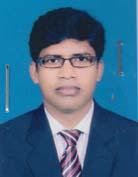 DR. JOYDEB DASF/Name: Haripada DasM/Name: Lakhirani DasBM & DC Reg. No: 50800NID: 19782621809000002Cell: 01715344620Address: Rezia Clinic Pvt. Ltd. Joypara, Dohar, Dhaka.Blood Group: O+7Voter NoLM-1600007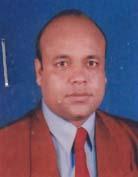 DR. RAFIQUL ISLAMF/Name: Fazlur RahmanM/Name: Rohima RahmanBM & DC Reg. No: 34005NID: 2616220566629Cell: 01819418194Address: Srestho Seba Clinic, Bandura Bazar, P.O: Hashnabad, Nawabgonj. Dhaka.Blood Group: O+8Voter NoLM-1600008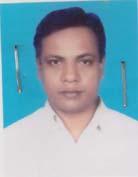 DR. ASHIM KUMAR HALDERF/Name: Hari Pada HalderM/Name: Late Yugeshori HalderBM & DC Reg. No: 45048NID: 2616220565843Cell: 01819663569Address: Vill: New Bandura, Post: Hashnabad, P.S: Nawabgonj, Dhaka: 1321.Blood Group: B-9Voter NoLM-1600009No ImageDR. FARZNA AKHTERF/Name: Sheraj UddinM/Name: Late Shahar BanuBM & DC Reg. No: 50190NID: 2611852499927Cell: 01712948090Address: Vill: Kalalupa, Shamsabad,Blood Group: n_a10Voter NoLM-1600010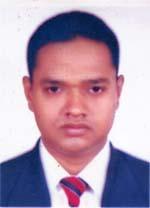 DR. A. S. K. YEHIA MAHMUD KHANF/Name: A. K. M. Murtaza KhanM/Name: Chowdhury Wahida KhatunBM & DC Reg. No: 41612NID: 2694262669659Cell: 01711352115Address: Upozilla Health Complex, Dohar, Dhaka.Blood Group: B+11Voter NoLM-1600011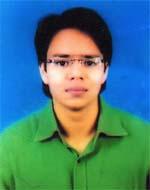 DR. MD. WAES MARUF RAHMANF/Name: Mr. Md. Lutfar RahmanM/Name: Jahanara BegumBM & DC Reg. No: 60802NID: 19888198510364652Cell: 01819030183Address: Doctor's Quarter, UHC, Dohar DhakaBlood Group: A+12Voter NoLM-1600012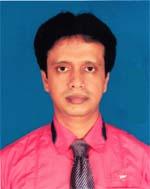 DR. AJOY KUMAR CHAKRABARTYF/Name: Late Santosh ChakrabartyM/Name: Purnima ChakrabartyBM & DC Reg. No: 38620NID: 4122303782795Cell: 01712574182Address: RMO, Joypara Clinic, Joypara, Dohar, DhakaBlood Group: O+13Voter NoLM-1600013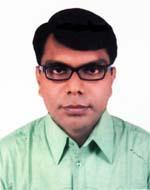 DR. MOHAMMAD SUMAN SIKDERF/Name: Mohammad Afzal Hossain SikderM/Name: Firoza BegumBM & DC Reg. No: 38652NID: 2611842582068Cell: 01711863436Address: 1032/A East Monipur, Mirpur-02, Dhaka-1216Blood Group: B+14Voter NoLM-1600014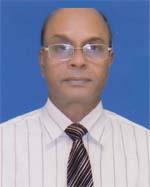 DR. SHYAMLAL PAULF/Name: Late Santosh Ch. PaulM/Name: Late Saraswati PaulBM & DC Reg. No: 13160NID: 2616220563118Cell: 01711706371Address: Deputy Director, ORS Production and Distribution Cell, Institute of Public Health, Mohakhali, DhakaBlood Group: B+15Voter NoLM-1600015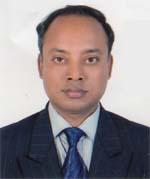 DR. MD. SHAHIDUL ISLAMF/Name: Sahmsuddin MollahM/Name: Late Fatima BegumBM & DC Reg. No: 28969NID: 2698877465993Cell: 01911567415Address: Doctors Quarter, UHC, Nawabganj, DhakaBlood Group: A+16Voter NoLM-1600016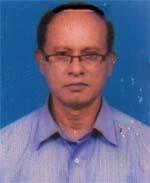 DR. MOHAMMAD HOSSAINF/Name: Late Khorshed BhuyanM/Name: Late Shamela KhatunBM & DC Reg. No: 16066NID: 2616274339050Cell: 01812253443Address: 259/1, Purba Rayer Bazar, DhakaBlood Group: A+17Voter NoLM-1600017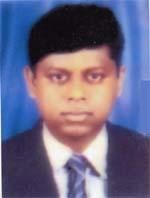 DR. NAZRUL ISLAM MOLLAF/Name: Noor Mohammad MollaM/Name: Late Noor Jahan BegumBM & DC Reg. No: 48380NID: 2616220558613Cell: 01818115125Address: Vill-Puraton Bandura, Post-Hasnabad, P.s-Nawabgonj, Dist-DhakaBlood Group: A+18Voter NoLM-1600018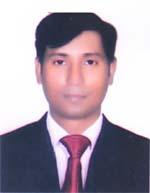 DR. ABU TAHERF/Name: Shafiuddin AhmedM/Name: Zarina BegumBM & DC Reg. No: 31379NID: 2616213410219Cell: 01819742843Address: House -125, Road 1/3, Ward-7, Dighirpar, Box Nagar, Nababgonj, Dhaka-1320Blood Group: O+19Voter NoLM-1600019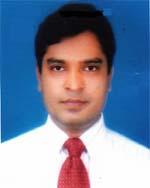 DR. MOHAMMAD DELWAR HOSSAINF/Name: Mohammad Mazar AliM/Name: Nurjahan BegumBM & DC Reg. No: 36646NID: 2699039526409Cell: 01712585380Address: RMO, Paragon Hospital and Trauma Center, Nawabgonj, DhakaBlood Group: O+20Voter NoLM-1600020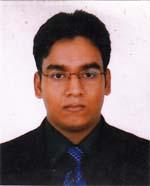 DR. MEZBAH UDDINF/Name: Md. Abdul JabberM/Name: Mrs. Sayma SultanaBM & DC Reg. No: 62847NID: 19892616213407370Cell: 01712170448Address: Vill-Tuknikanda, Post-Boxs Nagar, P.s-Nawabgonj, Dist-DhakaBlood Group: B+21Voter NoLM-1600021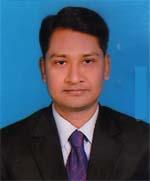 DR, MOHAMMAD IMARAT HOSSAINF/Name: Mohammad Abdul MajidM/Name: Mrs. Firoza BegumBM & DC Reg. No: 40950NID: 2616254439801Cell: 01712188932Address: Chameli House, 1st Floor, Upazila Health Complex, Dohar, DhakaBlood Group: O+22Voter NoLM-1600022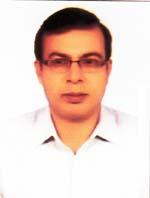 DR. MOHAMMAD MONIRUZZAMAN BHUIYANF/Name: Mohammad Abdul Wahab BhuiyanM/Name: Mrs. Sufia BegumBM & DC Reg. No: 30202NID: 2695045912197Cell: 01711583692Address: Vill-Bagmara, Post & P.s-Nabwabgonj, Dist-DhakaBlood Group: O-23Voter NoLM-1600023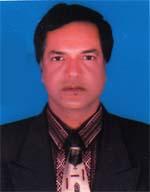 DR. GANGAGOBINDA PAULF/Name: Late Fatick Chandra PaulM/Name: Late Sonamala PaulBM & DC Reg. No: 14624NID: 2616254445711Cell: 01715937442Address: AD, CMSD, Tejgaon, DhakaBlood Group: B+24Voter NoLM-1600024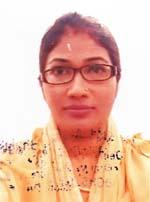 DR. SANCHITA PAUL SHIPLAF/Name: Dr. Gangagobinda PaulM/Name: Purabi Rani PaulBM & DC Reg. No: 54003NID: 2694066782320Cell: 01819008443Address: 51, North Pirerbag, Mirpur-1, Dhaka.Blood Group: B+25Voter NoLM-1600025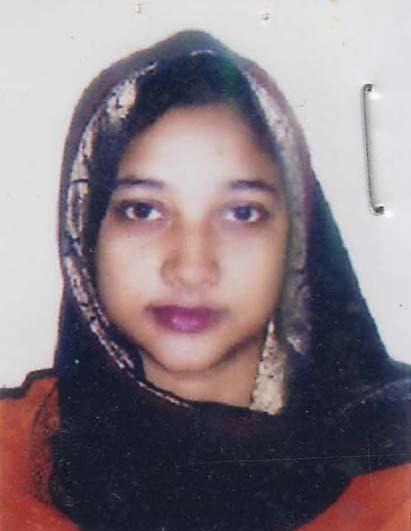 DR. FAZLE NOOR-E-TAWHIDAF/Name: Md. Abdul FattahM/Name: Husne Ara BegumBM & DC Reg. No: 32106NID: 2691648076368Cell: 01711808696Address: UHC ,Nawabgonj, Dohar. Dhaka.Blood Group: O+